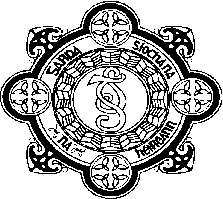 An Garda SíochánaGarda Vetting APPLICATION FormTo be completed by the ApplicantPlease Continue OverleafHave you ever been convicted of an offence in the  or elsewhere?No                 Yes                  Please provide details Affiliate:______________________________________________      Club:_____________________________ ______________________________________________________________________________________________To be completed by the Garda Central Vetting UnitChecks were carried out by this office in accordance with current Garda Vetting policy and based on the information supplied in this application form. The results are as indicated below:No convictionsConvictionsProsecutions are pending                                      NOTE : Checks were carried out at this office based on the information supplied. The convictions may apply to the subject of your enquiry.  Please verify information disclosed with the applicant. Signed: __________________________Member I/CNOTE TO APPLICANTThe Application Form MUST be completed in full using BLOCK CAPITALS              (Please state N/A if details are not applicable)Writing must be clear and legibleReturn the completed form to: Triona Connors, HSI, 1st Floor, Beech House, Millennium Park, Osberstown, Naas, Co. KildareDo not send this form to The Garda Central Vetting Unit or to any Garda StationSURNAME:PREVIOUS NAME (if any):FORENAME:ALIAS:                           DATE OF BIRTH:(dd/mm/yy)PLACE/CITY OF ORIGIN: HAVE YOU EVER CHANGED YOUR NAME?       Yes                    NoHAVE YOU EVER CHANGED YOUR NAME?       Yes                    NoIF YES PLEASE STATE FORMER NAME:IF YES PLEASE STATE FORMER NAME:Please state all addresses from year of birth to present date       Please state all addresses from year of birth to present date       Please state all addresses from year of birth to present date       Please state all addresses from year of birth to present date       Please state all addresses from year of birth to present date       Please state all addresses from year of birth to present date       Please state all addresses from year of birth to present date       Please state all addresses from year of birth to present date       HouseNo.StreetTownCountyPost CodeCountryYearFromYearToDATECOURTOFFENCECOURT OUTCOMEDECLARATION OF APPLICANTI, the undersigned, who have applied for a position as a *________________________ hereby authorise An Garda Síochána to furnish to Horse Sport Ireland a statement that there are no convictions against me in the Republic of Ireland or elsewhere, or a statement of convictions and / or prosecutions, successful or not, pending or completed, in the State or elsewhere as the case may be, subject to the administrative filter implemented by the Minister for Justice and Equality on 31st March 2014.Signature of Applicant: _______________________________  	Date: _________________ 	                          (                                                              ) * this field is mandatoryTo be completed by        Horse Sport IrelandAuthorised Signatory:   _______________________________   (HSI )PLEASE PRINT ALSO   (                                                              )Authorised Signatory Registration Number:   _________                           Date:    ______________________